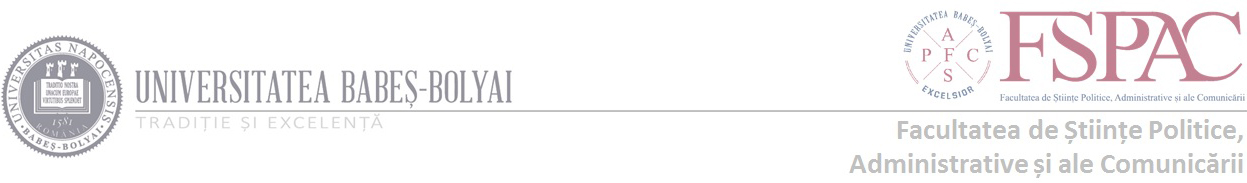 Stimată Doamnă/Stimate Domnule, Facultatea de Științe Politice, Administrative și ale Comunicării (UBB Cluj-Napoca) organizează următoarele cursuri deschise:Cu deosebită considerație, Decan,Prof. univ. dr. Călin Emilian HințeaOferta de cursuri deschise a FSPACDenumire curs Accesarea fondurilor nerambursabile europene de către organizații publice sau nonprofitAnaliză de conținut asistată de calcul atorAsistent managerCompetente antreprenorialeComunicare și relaționare interculturalăComunicarea de crizăDeliberare și responsabilizare în spațiul public și privatDesign thinking – cum să îți ajuți angajații să fie client-oriented și dedicați inovațieiDespre coaching si beneficiile aduse organizatiilor de azi si maineDezvoltarea potențialului uman în context mediatic actualDezvoltare durabilăElemente fundamentale de contabilitate si management financiarEducație antreprenorială pentru angajații tăi, echipa taFundamentele medieriiFundraising – cum să organizezi campanii sociale de succes pentru comunitatea taHolocaustul în Ardealul de nord ‒ fapte, documente, mărturiiIdentitate și conflict la locul de muncă: simptome și soluțiiInstrumente politice de gestionare a diversitățiiIntegritate Publica. Regimul juridic al incompatibilitatilor si conflictelor de intereseIntroducere în guvernare electronicăLiving labs ca instrument  în dezvoltarea orașelorManagementul comunicării publiceManagementul conflictelor organizationaleManagementul diversității în organizațiiMetode de predare deliberative și participativeMobile media. tehnici de producție foto și audio-vizuală, editare și publicare de conținutMulticulturalism și dialog interculturalOrganizatia inteligenta: strategie, leadership si cultura organizationalaPlanificare strategica in comunitati urbane si ruralePractici de comunicare mediaPresentation skills for business/abilități de prezentare pentru companii (în limba română sau engleză)Producție foto-videoPrograme de internship de succesRolul comunicării verbale și nonverbale în interacțiunile de la locul de muncăSocial media managementSocial media pentru organizațiiStorytelling-ul – instrument de lucru al specialiștilor în comunicareStorytelling – cum să folosești storytelling-ul în dezvoltarea organizaționalăStorytelling și public speakingTehnici de negociereTehnici profesionale de fotografie digitală și fotojurnalismVoluntariatul în România – tot ce trebuie să știi despre acest concept.DENUMIRE CURSACCESAREA FONDURILOR NERAMBURSABILE EUROPENE DE CĂTRE ORGANIZAȚII PUBLICE SAU NONPROFITTematica de curs:Pregătirea organizațiilor pentru accesarea de fonduri - Completarea cererilor de finanțare și a documentelor suport - aspecte generale Identificarea finanțărilor din surse europeneNumele lectorului/lectorilorConf. Univ. Dr. Balogh MártonNr. de ore față în față (și nr. de ore on-line dacă este cazul)3 workshop-uri face-to-face* 3h fiecareTariful per cursant450 Ron/modul (50 Ron/h)Numărul estimativ de cursanțimin 10 – max 25 cursanțiDENUMIRE CURSANALIZĂ DE CONȚINUT ASISTATĂ DE CALCULATORTematica de curs:Conceptul de analiză de conținut; plasarea acesteia în aria metodelor de cercetareAlegerea temelor de cercetare potriviteConceptualizarea și operaționalizarea variabilelorColectarea și codarea datelorAnaliza datelor folosind softuri specificePrezentarea datelor sub forme ușor de interpretatNumele lectorului/lectorilorDrd. Sorana ConstantinescuNr. de ore față în față (și nr. de ore on-line dacă este cazul)2 workshop-uri face-to-face* 4h fiecareTariful per cursant500 leiNumărul estimativ de cursanțimin 5 – max 15 cursanțiDENUMIRE CURSASISTENT MANAGERTematica de curs:Administrarea documentelorCorespondența comercialăGestionarea informațiilorComunicarea interpersonalăManagementul resurselor umanePregătirea tratativelor comerciale, negocierea și evaluarea rezultatelorNumele lectorului/lectorilorProf. univ. dr. Macarie F. Cornelia, Drd. Moldovan OctavianNr. de ore față în față (și nr. de ore on-line dacă este cazul)12 ore față în față (4 ore teorie și 8 ore practică)Tariful per cursant1000 leiNumărul estimativ de cursanțiÎntre 10 și 15 cursanțiDENUMIRE CURSCOMPETENȚE ANTREPRENORIALETematica de curs:Cum să devii antreprenorTipologia antreprenoriatului. Finanțarea unei afaceri și strângerea de fonduriStructura planului de afaceri și dezvoltarea afaceriiLeadership. Munca în echipaManagementul resurselor umane. Marketing. Managementul vânzarilor și tehnici de negociereManagement financiar – contabilLegislația în domeniul inițierii, finanțării și dezvoltării afacerilorNumele lectorului/lectorilorProf. univ. dr. Macarie F. Cornelia, Drd.  Moldovan OctavianNr. de ore față în față (și nr. de ore on-line dacă este cazul)12 ore față în față (4 ore teorie și 8 ore practică)Tariful per cursant1000 leiNumărul estimativ de cursanțiÎntre 10 și 15 cursanțiDENUMIRE CURSCOMUNICARE ȘI RELAȚIONARE INTERCULTURALĂTematica de curs:Conceptul de cultură. Rolul culturii în viața indivizilor și a comunitățilorOriginea culturii. Impactul culturii asupra comportamentului umanDiversitatea etnoculturală ca fenomen. Consecințe ale diversității Șocul cultural. Fazele adaptării în situațiile de expunere interculturalăConceptualizarea succesului în adaptarea interculturală. Competențe interculturaleTehnici de aprofundarea a competențelor interculturale Evaluarea competențelor interculturaleNumele lectorului/lectorilorProf. univ.  dr. Levente SalatNr. de ore față în față (și nr. de ore on-line dacă este cazul)2 întâlniri de 4 ore fiecare; 2 ore de consultări on-line + 1 oră de evaluare. Tariful per cursant600 RONNumărul estimativ de cursanțimin 8 – max 20 cursanțiDENUMIRE CURSCOMUNICAREA DE CRIZĂTematica de curs:Analiza principalilor factori ce determină crizeleEchipa de management a comunicării de crizăStrategii de prevenție a crizei. Etapele pre-criza.Planuri de management efectiv al crizei. Etapa de dezvoltare a crizei.Evaluarea crizei. Etapa post-criza.Comunicarea cu presa. Organizarea conferințelor de presă, a declarațiilor și a comunicatelor de presă.Repararea imaginii instituției / persoanei afectate de respectiva criză.Numele lectorului/lectorilorCristina Nistor (Conf.univ.dr., fost Purtător de cuvânt al Universității Babeș-Bolyai)Nr. de ore față în față (și nr. de ore on-line dacă este cazul)12 ore față în față (8 ore activitate de predare + 4 ore prezentare și oferire feed-back proiecte de strategii de comunicare de criză elaborate de cursanți) Tariful per cursant600 lei / cursNumărul estimativ de cursanți5-10DENUMIRE CURSDELIBERARE ȘI RESPONSABILIZARE ÎN SPAȚIUL PUBLIC ȘI PRIVATTematica de curs:Delimitări conceptuale: procese democrate, luarea deciziilor, partipare, deliberare și responsabilizarePrincipii deliberative privind optimizarea procesului decizional Beneficii și constrângeri ale deliberării într-un proces decizional (din diferite contexte)Exemple de practici deliberative într-un proces decizional din spațiul public/privat Exerciții practice Numele lectorului/lectorilorLect. Univ. Dr. Ana Irina Kantor, Drd. Carmen Gabriela GreabNr. de ore față în față (și nr. de ore on-line dacă este cazul)2 workshop-uri față în față * 4h fiecare = 8 ore 2h în mediul online - simulare a unui proces deliberativÎn urma cursului, participanții vor avea acces la resurse (cărți, rezultate cercetări, instrumente) și exemple concrete de introducere a practicilor deliberative pentru optimizarea procesului decizional atât din spațiul privat cât și din cel public.Tariful per cursant500 lei/curs/participantNumărul estimativ de cursanțimin 10 – max 20 cursantiDENUMIRE CURSDESIGN THINKING – CUM SĂ ÎȚI AJUȚI ANGAJAȚII SĂ FIE CLIENT-ORIENTED ȘI DEDICAȚI INOVAȚIEITematica de curs:Noțiuni de bază despre design thinking;Instrumente practice de design thinking de folosit cu echipa ta, angajații tăi;Folosirea design thinking în inovație;Generarea și managementul ideilor (ideation & idea management).Numele lectorului/lectorilorPaula Beudean, certified trainerNr. de ore față în față (și nr. de ore on-line dacă este cazul)o zi de workshop, face-to-face, 6 oreTariful per cursant450 leiNumărul estimativ de cursanțimin. 7 – max.  20 cursanțiDENUMIRE CURSDESPRE COACHING SI BENEFICIILE ADUSE ORGANIZATIILOR DE AZI SI MAINETematica de curs:Conceptul de coaching; scurt istoric si distinctia fata de alte concepte cu care este confundatModele de CoachingNiveluri diferite ale aplicarii coachingului in organizatii - la nivel individual (1-la-1), la nivel de grupuri de indivizi (lideri, manageri), la nivelul echipeiCoachingul in procesele de schimbari organizationaleInstrumente ale coachingului de echipaLegatura coaching de echipa – cultura organizationalaCoachingul organizatiilor viitoare – gestionarea echipelor virtualeNumele lectorului/lectorilorDr. Gabriela Hener, Certified Executive and Team CoachNr. de ore față în față (și nr. de ore on-line dacă este cazul)2 workshop-uri face-to-face* 4h fiecare; 2 * 2h aplicații practice; Coaching in mediul online !!! Cadou (prin tragere la sorți) 1h de Coaching oferita gratis face-to-face / SkypeTariful per cursant350 lei/oraNumărul estimativ de cursanțimin 5 – max 15 cursantiDENUMIRE CURSDEZVOLTARE DURABILĂTematica de curs:Dezvoltarea durabilă dincolo de un concept la modă – ce presupune pentru diferite tipuri de organizații, abordări recente teoretice și practice în acest domeniu, indici ai dezvoltării durabile  Sustainability reporting (raportarea companiilor și a altor organizații în domeniul dezvoltării durabile) – ce tip/sistem de raportare alegem, ce tip de indicatori, cum ne ajută reportingul la dezvoltarea organizației din care provenimCum realizăm o strategie de dezvoltare durabilă/go green pentru organizații publice, non-profit sau business (în funcție de proveniența cursanților) și ce trebuie să conținăNumele lectorului/lectorilorConf. Univ. Dr. Bogdana NeamțuNr. de ore față în față (și nr. de ore on-line dacă este cazul)3 întâlniri a câte 3 ore fiecare (în română și engleză, în funcție de preferința cursanților);Tariful per cursant75 Ron/hNumărul estimativ de cursanțimin 20 – max. 30 cursanțiDENUMIRE CURSDEZVOLTAREA POTENȚIALULUI UMAN ÎN CONTEXT MEDIATIC ACTUALTematica de curs:Dezvoltare umana si interactiune sociala. Starile eu-lui. Cunoasterea de sine. Reflectarea eu-lui in media.Valorile umane. Valori personale ca suma a valorilor familiale + valori sociale + valori culturale + valori  promovate de media.Investigarea resurselor personale (capacități) prin raportare la noul context social/mediatic (punctualitate, curatenie, ordine, supunere, politete, seinceritate, incredere in ceilalti, dreptate, harnicie/realizare, spirit economic, fidelitate, constinciozitate,  timp, rabdare, contact, iubire/acceptare, tandrete/sexualitate, incredere insine, speranta, credinta/sens, modelare  cu situatiile exemplificate)Atitudinile : acceptare neconditionata, empatie, congruența, colaborare, responsabilitate, respect, incredere in sine, gandire pozitiva. Atitudini sociale, atitudini interpersonale, atitudini ”imprumutate” din media. Abilitatile sociale, de interrelationale: observarea, comunicarea asertiva, adresarea intrebarilor, ascultarea activa, incurajarea in comunicare, reflectarea empatica, oferire de feedback.Convingeri raționale și iraționale in relațiile personale și sociale : Gandirea catastrofica : totul sau nimic, maximilizare-minimizare, cerinte absolutiste, intoleranta la frustrare,  etichetarea, personalizarea si acuzarea, iluzia controlului, evaluare globala negativa = escalificarea pozitivului, saritul la concluzii, gandire emotionala,  gandirea in termeni niciodata si intotdeauna, supra generalizare.  Investigarea și analiza situațiilor problema. Oportunități și obstacole în dezvoltare. Soluții personale și soluții dezirabile social/mediatic. Analiza cost-beneficiu in plan personal/professional/social. Analiza SWOT individual în raport cu modelele promovate prin media de societatea actuală. Plan de dezvoltare individual pe termen scurt/mediu/lung. (Stabilirea obiectivelor: incotro merg, strategia. cum ajung acolo;  planul de actiune: cum sprijin mersul zilnic al procesului;  actionam; revizuim)Numele lectorului/lectorilorDr. Claudia Chiorean, psiholog consilier pentru dezvoltare personală.Nr. de ore față în față (și nr. de ore on-line dacă este cazul)8 workshop-uri X 2 ore1 ora on-line/individual. Tariful per cursant800 leiNumărul estimativ de cursanți5- 10 cursanti/semestru.DENUMIRE CURSEDUCAȚIE ANTREPRENORIALĂ PENTRU ANGAJAȚII TĂI, ECHIPA TATematica de curs:cum să îți dezvolți abilitățile antreprenoriale esențiale, precum încrederea în sine, spiritul de inițiativă, creativitatea etc.;cum să folosești Business Model Canvas pentru orice proiect al echipei tale.Numele lectorului/lectorilorPaula Beudean, certified trainerNr. de ore față în față (și nr. de ore on-line dacă este cazul)o zi de workshop, face-to-face, 6 oreTariful per cursant450  leiNumărul estimativ de cursanțimin. 7 – max.  20 cursanțiDENUMIRE CURSFUNDAMENTELE MEDIERIITematica de curs:Medierea și metodele de soluționare a conflictelorStructura procesului de mediereTehnicile mediatorului:Tehnici de investigațieTehnici de comunicare eficientăTehnici de control și suportTehnici de soluționareNumele lectorului/lectorilorProf. univ. dr.  Christian Radu Chereji, Asist. Cercet. Ciprian SanduNr. de ore față în față (și nr. de ore on-line dacă este cazul)4 oreTariful per cursant480 RONNumărul estimativ de cursanți8-16DENUMIRE CURSELEMENTE FUNDAMENTALE DE CONTABILITATE ȘI MANAGEMENT FINANCIARTematica de curs:Obiectul și metoda contabilitățiiGestiunea documentelorBilanțul contabil și contul Inventarierea patrimoniuluiGestiunea clienților și stocurilorRaportarea financiarăNumele lectorului/lectorilorProf. univ. dr. Macarie F. CorneliaNr. de ore față în față (și nr. de ore on-line dacă este cazul)12 ore față în față (4 ore teorie și 8 ore practică)Tariful per cursant1.000 leiNumărul estimativ de cursanțiÎntre 10 și 15 cursanțiDENUMIRE CURSFUNDRAISING – CUM SĂ ORGANIZEZI CAMPANII SOCIALE DE SUCCES PENTRU COMUNITATEA TATematica de curs:motivația / interesul angajaților față de problemele din comunitate – cum să îți alegi cauza pe care să o susții;metode de implicare – cum poți contribui la rezolvarea problemelor din comunitate (voluntariat, donații salariale, sponsorizări, advocacy, crowdfunding, evenimente special etc.);metode de atragere de resurse financiare prin implicarea angajaților sau a partnerilor de business;exemple practice de campanii sociale de succes, idei de campanii ce pot fi puse în practică.Numele lectorului/lectorilorPaula Beudean, certified trainer Nr. de ore față în față (și nr. de ore on-line dacă este cazul)o zi de workshop, face-to-face, 6 oreTariful per cursant450 leiNumărul estimativ de cursanțimin. 7 – max.  20 cursanțiDENUMIRE CURSHOLOCAUSTUL ÎN ARDEALUL DE NORD ‒ FAPTE, DOCUMENTE, MĂRTURIITematica de curs:Pregătirea genocidului. Crearea atmosferei prejudecății și urii. Rolul clasei politice, a clerului și al preseiAdoptarea legislației antisemite. Genocidul sprijinit de stat și legiferatGhettoizare, deportare și realitatea lagărelor nazisteSoarta supraviețuitorilor după cel de-Al Doilea Război Mondial Memorialistică și învățăminte pentru generațiile de aziNumele lectorului/lectorilor Dr. Zoltán Tibori Szabó, conferențiar universitar, Facultatea de Științe Politice, Administrative și ale Comunicării, Universitatea Babeș-Bolyai Cluj Dr. Attila Gidó, cercetător științific, Insitutul pentru Studierea Problemelor Minorităților Naționale, Cluj Nr. de ore față în față (și nr. de ore on-line dacă este cazul)patru sesiuni a 3 ore, în total 12 oreTariful per cursant250 lei/sesiune, în total 1000 leiNumărul estimativ de cursanți5-8 cursanțiDENUMIRE CURSIDENTITATE ȘI CONFLICT LA LOCUL DE MUNCĂ: SIMPTOME ȘI SOLUȚIITematica de curs:Diversitatea și multiculturalismul reprezintă elemente cheie care stau la baza dezvoltării comunităților, iar în sens mai restrâns, la baza dezvoltării instituțiilor, companiilor și a organizațiilor non-profit. Cu toate acestea, există deseori tensiuni la locul de muncă, generate - în multe cazuri - de înțelegerea precară a identității. Cursul propus răspunde acestei nevoi, de soluționare a conflictelor identitare și de identificare a mecanismelor care transformă spațiul de muncă într-un loc eficient, bazat pe dialog și cooperare. Sesiunile au un caracter interactiv si aplicat. Tematicile acoperite includ:dezbateri actuale privind identitatea (identitate rasială, etnică, de gen și religioasă);analiza mecanismelor generatoare de conflicte;soluții practice pentru rezolvarea evenimentelor cu potențial conflictual.Numele lectorului/lectorilorLector univ. dr. Bogdan Mihai Radu, Dr. Daniela Angi, Drd. Andreea VornicuNr. de ore față în față (și nr. de ore on-line dacă este cazul)6 sesiuni față în față, a cate 2 ore fiecare ( in total 12 ore)Tariful per cursant400 leiNumărul estimativ de cursanți12-15DENUMIRE CURSINSTRUMENTE POLITICE DE GESTIONARE A DIVERSITĂȚIITematica de curs:Conceptul de comunitate politică. Tradiția omogenității în istoria gândirii politiceDiversitatea etnoculturală ca fenomen global. Consecințe politiceUrmări ale consecințelor: conflict sau cooperare Instrumente politice ale cooperării. Taxonomia instrumentelorCetățenia, integrarea imigranților, participarea politică, birocrație reprezentativăPolitici lingvistice, politici religioase, pluralism juridic Aranjamente de împărțire a puterii, tipuri de democrație adaptate la diversitateNumele lectorului/lectorilorProf. univ. dr. Levente SalatNr. de ore față în față (și nr. de ore on-line dacă este cazul)2 întâlniri de 4 ore fiecare; 2 ore de consultări on-line + 1 oră de evaluare. Tariful per cursant500 RONNumărul estimativ de cursanțimin 8 – max 15 cursanțiDENUMIRE CURSINTEGRITATE PUBLICA. REGIMUL JURIDIC AL INCOMPATIBILITATILOR SI CONFLICTELOR DE INTERESETematica de curs:Standarde de integritate publica.Cadrul legal al conflictelor de interese si incompatibilitatilorRegimul juridic al conflictelor de interese si incompatibilitatilor pentru alesii localiRegimul juridic al conflictelor de interese si incompatibilitatilor pentru functionarii publiciInstrumente legale de prevenire si combatere a conflictelor de interese si incompatibilitatilorNumele lectorului/lectorilorLector univ. dr. Cynthia CurtNr. de ore față în față (și nr. de ore on-line dacă este cazul)1 workshop de 6 ore face-to-faceTariful per cursant350/ora leiNumărul estimativ de cursanțimin 5 – max 15 cursantiDENUMIRE CURSINTRODUCERE ÎN GUVERNARE ELECTRONICĂTematica de curs:1 ModulInfluența și rolul tehnologiei asupra administrației publice, analiza implementării guvernării electronice în România. Exerciții practice.Numele lectorului/lectorilorLect. univ. dr. Adrian Hudrea, Lect. univ. dr. Nicolae UrsNr. de ore față în față (și nr. de ore on-line dacă este cazul)5 oreTariful per cursant349 lei (69,8 de lei/oră)Numărul estimativ de cursanți20DENUMIRE CURSLIVING LABS CA INSTRUMENT ÎN DEZVOLTAREA ORAȘELORTematica de curs:Conceptul de living lab – cum putem dezvolta mai bine orașele folosind acest instrument; living labs ca parte a mișcării smart cities.Bune practici de la nivel european și internațional – ce au reușit să realizeze orașele care au implementat living labs; cum pot fi adaptate aceste bune practici la contextul din România.Studiu experimental vizând modul în care putem dezvolta două living labs în Cluj-Napoca – aplicație practică pe diferite domenii de politică publică care se pretează la această abordareNumele lectorului/lectorilorConf. Univ. Dr. Bogdana NeamțuNr. de ore față în față (și nr. de ore on-line dacă este cazul)3 întâlniri a câte 3 ore fiecare (în română sau engleză, în funcție de preferința cursanților);Tariful per cursant100 Ron/hNumărul estimativ de cursanțimin 10 – max. 20 cursanțiDENUMIRE CURSMANAGEMENTUL COMUNICĂRII PUBLICETematica de curs:Industria media – producție, distribuție și consum în era digitală.Comunicarea specifică în funcție de suporturi media specifice (audio/video/print) / categorii precise de public.Tehnici de comunicare cu media – redactarea și trimiterea unui mesaj către public (comunicat de presă etc), organizarea conferinței de presă, dosarul de presă.Platforme online de comunicare ale organizațiilor, instituțiilor.Gestionarea informațiilor publice – tehnici de colectare, producția și distribuție de informații publice.Strategii creative de prezentare a proiectului / organizației în spațiul public.Planuri de comunicare de criză.Numele lectorului/lectorilorConf. univ. dr. Cristina Nistor (Fost Purtător de cuvânt al Universității Babeș-Bolyai)Nr. de ore față în față (și nr. de ore on-line dacă este cazul)12 ore față în față (8 ore activitate de predare + 4 ore prezentare și oferire feed-back proiecte de strategii de comunicare publică elaborate de cursanți) Tariful per cursant600 leiNumărul estimativ de cursanți5-10  DENUMIRE CURSMANAGEMENTUL CONFLICTELOR ORGANIZATIONALETematica de curs:Definirea, tipologia și structura conflictelorModalități de abordare a conflictelorCiclul conflictului și metodele de intervenție aferente fiecărei etapeTehnici de management al conflictelor la nivel organizaționalNumele lectorului/lectorilorProf. univ. dr. Christian Radu CherejiNr. de ore față în față (și nr. de ore on-line dacă este cazul)4 oreTariful per cursant480 RONNumărul estimativ de cursanți8-16DENUMIRE CURSMANAGEMENTUL DIVERSITĂȚII ÎN ORGANIZAȚIITematica de curs:Opoziția dintre cultură și diversitateDiversitatea în organizații: oportunitate sau provocare?Avantajele diversității forței de muncă. Bariere în calea exploatării acestor avantaje. Costurile ignorăriiParadigme în managementul diversității. Paradigma resurselor umane. Paradigma organizației multiculturaleTehnici în managementul diversității. Diversitatea în leadership, planificarea strategică, managementul calității Evaluarea competențelor de management al diversității în organizații Exemple și bune practiciNumele lectorului/lectorilorProf. univ. dr. Levente SalatNr. de ore față în față (și nr. de ore on-line dacă este cazul)2 întâlniri de 4 ore fiecare; 2 ore de consultări on-line + 1 oră de evaluare. Tariful per cursant600 RONNumărul estimativ de cursanțimin 8 – max 20 cursanțiDENUMIRE CURSMETODE DE PREDARE DELIBERATIVE ȘI PARTICIPATIVETematica de curs:Introduceri și delimitări conceptuale cu privire la metodele de predare deliberative și participative (teoria educației participative și deliberative, tip de competențe dezvoltate, modalități de evaluare...etc)Practici deliberative utilizate în context internațional (american)Modalități de încorporare a acestor practici în actul de predare Instrumente de evaluare și reflectare a impactului practicilor de predare asupra competențelor și abilităților elevilorExerciții practice de elaborare a unor practici deliberative în contexte realeNumele lectorului/lectorilorLect. Univ. Dr. Ana Irina Kantor, Drd. Carmen Gabriela GreabNr. de ore față în față (și nr. de ore on-line dacă este cazul)2 workshop-uri față în față * 4h fiecare = 8 ore 2h în mediul online - exerciții practiceÎn urma cursului, participanții vor avea acces la resurse și exemple concrete de introducere a metodelor de predare deliberative și participative în actul de predare.Tariful per cursant500 lei/curs/participantNumărul estimativ de cursanțimin 10 – max 20 cursantiDENUMIRE CURSMOBILE MEDIA. TEHNICI DE PRODUCȚIE FOTO ȘI AUDIO-VIZUALĂ, EDITARE ȘI PUBLICARE DE CONȚINUTTematica de curs:Cursul MOBILE MEDIA este un curs introductiv în producția și publicarea mobilă. Cursanții vor învăța tehnici fotografice de bază, adaptate utilizării camerelor telefoanelor mobile, tehnici de filmare și editare folosind telefoane mobile, echipamente suplimentare și aplicații specializate, editare și prelucrare foto utilizând aplicații mobile, publicare pe Web și social media în formate optimizate pentru consumul pe dispozitive mobile.Realizarea fotografiilor clare cu telefonul mobil (focalizare, expunere, obiective). Aplicații pentru realizarea fotografiilor.Folosirea surselor de lumină (lumină naturală, lumină artificială). ISO, balans de alb, compensarea expunerii.Încadraturi. Aspect ratio și adaptarea la social media. Reguli de compoziție și limbaj vizual. Filmările cu telefonul mobil - Telefoane, aplicații, echipamente suplimentare, reguli generale și compatibilitățiElementele MOJO Storytelling: SCRAP: Story, Character, Resolution, Actuality and Production Construcția secvențelor și filmările dinamice, înregistrarea sunetului prin microfonInterviul video cu smartphone-ulMontajul pe smartphone, file delivery și phone managementEvaluarea calității unei imaginiCorecții tonale (luminozitate și contrast)Corecții cromatice (balans de alb, saturație)Îmbunătățirea detaliilor (sharpening, noise reduction)Reîncadrarea și aplicarea de corecții geometriceAplicarea și editarea filtrelor creativeTipuri de conținut și formate digitaleTipuri de public și scenarii de publicare a conținutuluiPlatforme digitale și strategii de conținut pe WebSisteme de management de conținut WebMedia sociale - pagini de FacebookOptimizarea pentru consumul pe dispozitive mobileStrategii multi-screen COPE - Create Once Publish Everywhere. Formate noi, optimizate pentru mobil – Instant Articles.Șabloane responsive și Multi-media storytellingPrezentări finale, feedback și evaluareNumele lectorului/lectorilorConf. univ. dr. Andreea MogoșLect. univ. dr. Constantin TrofinLect. univ. dr. George PrundaruConf. univ. dr. Radu MezaNr. de ore față în față (și nr. de ore on-line dacă este cazul)16 oreTariful per cursant1200 leiNumărul estimativ de cursanți10 – 15 persoane.DENUMIRE CURSMULTICULTURALISM ȘI DIALOG INTERCULTURALTematica de curs:Conceptul de cultură. Rolul culturii în viața indivizilor și a comunitățilorOriginea culturii. Bazele biologice ale culturii. Legătura dintre cultură, știință și politicăDiversitatea etnoculturală ca fenomen. Consecințe politice ale diversității Multiculturalismul: încercări normative de gestionare a diversitățiiEșecul și reculul multiculturalismuluiDialogul intercultural ca tentativă de model normativ alternativ Criza migrației în Europa. Se poate vorbi de o amenințare musulmană?Numele lectorului/lectorilorProf. univ. dr. Levente SalatNr. de ore față în față (și nr. de ore on-line dacă este cazul)2 întâlniri de 4 ore fiecare; 2 ore de consultări on-line + 1 oră de evaluare. Tariful per cursant500 RONNumărul estimativ de cursanțimin 8 – max 20 cursanțiDENUMIRE CURSORGANIZATIA INTELIGENTA: STRATEGIE, LEADERSHIP SI CULTURA ORGANIZATIONALA. CUM SE CONSTRUIESTE AVANTAJUL STRATEGIC. Tematica de curs:Organizatia inteligenta: concept si structuraErori strategice in organizatieStrategie in organizatia inteligentaDefinirea profilului strategic al organizatiei: paradigma strategica, concept strategic, factori strategici cheie, avantaj competitiv Leadership strategic si organizatia inteligentaCultura organizationala si organizatia inteligentaDiagnoza, evaluare si constructie in organizatia inteligentaManagement si strategie: intergarea perspectivei strategice in functionarea organizatieiNumele lectorului/lectorilorProf. univ. dr. Cãlin Emilian HinţeaNr. de ore față în față (și nr. de ore on-line dacă este cazul)3 workshop-uri de 2h fiecare;Tariful per cursant350 lei/oraNumărul estimativ de cursanți15DENUMIRE CURSPLANIFICARE STRATEGICA IN COMUNITATI URBANE SI RURALETematica de curs:Strategia si planificarea strategica in comunitatiCum se construieste un process de planificare strategica in comunitatiDefinirea profilului strategic al comunitatii: concept strategic, factori strategici cheie, avantaj competitivDezvoltarea avantajului strategic pentru comunitate Strategie si programe operationale Erori strategice majore in planificarea comunitatilor Numele lectorului/lectorilorProf. univ. dr. Cãlin Emilian HinţeaConf.univ.dr. Viorel StãnicãNr. de ore față în față (și nr. de ore on-line dacă este cazul)2  workshop-uri de 3h fiecare; o sesiune de 2 ore pentru aplicatii practice Tariful per cursant250 lei/oraNumărul estimativ de cursanți15DENUMIRE CURSPRACTICI DE COMUNICARE MEDIATematica de curs:Modul practic organizat în studioul de radio și în studioul de TV adresat în principal comunicatorilor publici - purtători de cuvânt, ofițeri de presă, echipe birouri de presă și alte categorii de comunicatori profesioniștiTehnici de producție video – tehnici de filmare și oportunităti de imagineTehnici de producție radio – tehnici de înregistrare Tehnici de producție foto – fotografia de presă și oportunități de imagineTehnici specifice de comunicare publică pentru suport audio, foto, video și platforme multimedia, necesare purtătorilor de cuvânt și ofițerilor de presăTehnici de producție și de distribuție de conținuturi (comunicate de presă text, cu inserturi audio, foto și video), utile echipelor birourilor de presă și comunicatorilor Strategii de organizare a declarațiilor de presă – activitate practică în Studio (sincron, insert, declarație)Strategii de organizare a interviurilor de presă – activitate practică în Studio (pentru suport audio-video)Numele lectorului/lectorilorLect.univ.dr. Rareș Beuran (Expert fotojurnalism); Lucian Muntean (senior video-jurnalist PRO TV); Conf.univ.dr. Cristina Nistor (Fost Purtător de cuvânt al Universității Babeș-Bolyai); Cătălin Nunu (producător știri DigiFM).Nr. de ore față în față (și nr. de ore on-line dacă este cazul)16 ore8 ore activitate de predare + 8 ore activitate practică organizată în Studioul de Radio și TV cu feed-back oferit cursanțilorTariful per cursant1.000 leiNumărul estimativ de cursanți5-10DENUMIRE CURSPRESENTATION SKILLS FOR BUSINESS/ABILITĂȚI DE PREZENTARE PENTRU COMPANII (în limba română sau engleză)Tematica de curs:Modulul I. Presentation Skills and Data Visualisation: Crash Course (4 ore)Presentation Skills (2 ore). Curs general de prezentări, discurs public și folosirea tehnologiei în prezentăriData Visualization (2 ore). Tehnici de vizualizare a datelor statistice. Tipuri de grafice, cum le folosim, cum recunoaștem statisticile înșelătoare.Modulul II. In depth training. Practical workshops (10 ore).5 workshopuri cu proiecte practice individuale sau de grup. Numele lectorului/lectorilorLect. univ. dr. Adi Hudrea, Lect. univ. dr. Nicolae Urs (modulul I); Lect. univ. dr. Adi Hudrea, Lect. univ. dr. Nicolae Urs, Eleonora Vințeler, Ioana Urs (modulul II)Nr. de ore față în față (și nr. de ore on-line dacă este cazul)modul I – 4 ore, modul II – 10 oreTariful per cursantdoar modulul I: 349 lei (87,25 lei/oră); modulul I+II: 1249 lei (89.22 lei/oră). Numărul estimativ de cursanți20DENUMIRE CURSPRODUCȚIE FOTO-VIDEOTematica de curs:Cursul PRODUCȚIE FOTO-VIDEO este un curs introductiv în producția foto-video cu ajutorul telefonului mobil. Cursanții vor învăța tehnici fotografice de bază, adaptate utilizării camerelor telefoanelor mobile, tehnici de filmare și editare folosind telefoane mobile, echipamente suplimentare și aplicații specializate.Specificul fotografiei cu telefonul mobil: (folosirea obiectivelor, focalizarea, expunerea)Folosirea surselor de lumină (lumină naturală, lumină artificială). ISO și balans de albÎncadraturi. Aspect ratio și adaptarea la social media. Reguli de compoziție și limbaj vizual.  Portretul și narațiunea vizuală Filmările cu telefonul mobil - Telefoane, aplicații, echipamente suplimentare, reguli generale și compatibilitățiUtilizarea corectă a luminii în diferite tipuri de filmare, scheme de iluminare.Audio -  Obținerea unui sunet de calitate prin metode adaptate situațiilor concrete.Regulile de bază ale filmării. Decupajul, racordul și continuitatea. Construcția secvențelor și filmările dinamice.Interviul video cu smartphone-ulMontajul pe smartphone, file delivery și phone managementPrezentări finale, feedback și evaluareNumele lectorului/lectorilorConf. univ. dr. Andreea MogoșLect. Univ. dr. Constantin TrofinNr. de ore față în față (și nr. de ore on-line dacă este cazul)10 oreTariful per cursant800 leiNumărul estimativ de cursanți7 – 12 persoane.DENUMIRE CURSPROGRAME DE INTERNSHIP DE SUCCESTematica de curs:componentele principale ale unui program de internship;instrumente practice necesare organizării unui program de internship, de la promovarea programului, până la evaluarea acestuia;exemple practice din cele peste 20 de ediții de Internship Cluj organizate de Fundația Danis, pentru peste 1300 de studenți.Numele lectorului/lectorilorPaula Beudean, certified trainer – FSPAC și Fundația DanisNr. de ore față în față (și nr. de ore on-line dacă este cazul)o zi de workshop, face-to-face, 6 oreTariful per cursant450  leiNumărul estimativ de cursanțimin. 7 – max.  20 cursanțiDENUMIRE CURSROLUL COMUNICĂRII VERBALE ȘI NONVERBALE ÎN INTERACȚIUNILE DE LA LOCUL DE MUNCĂTematica de curs:Formarea primei impresii; Comunicarea gestuală; Persuasiune şi manipulare prin intermediul limbajului verbal şi nonverbal; Poziții de putere și comportament nonverbalNumele lectorului/lectorilorLect. univ. dr. Corina RotarNr. de ore față în față (și nr. de ore on-line dacă este cazul)20 oreTariful per cursant1780 leiNumărul estimativ de cursanți15DENUMIRE CURSSOCIAL MEDIA MANAGEMENTTematica de curs:Prezența online și social media; Tipuri de conținut pe paginile de Facebook; Campanii de promovare – configurarea publicului țintă și planificarea publicării; Facebook Page Insights și măsuri ale impactului la public; Ecosistemul Facebook Business și publicarea de mesaje publicitare; Distribuirea mesajelor pe pagini și platforme multiple; Bune practici în redactarea de mesaje; Bune practici în producția de conținut vizual și audiovizual; Bune practici în administrarea comentariilor; Proiectarea conținutului pentru dispozitive mobile și Instant Articles; Analiza paginilor de Facebook folosind interogarea API; Configurarea de chat bots pentru Facebook Messenger.Numele lectorului/lectorilorConf. Univ. dr. dr. Radu Meza, drd. Paul Boca, Bogdan BeșliuNr. de ore față în față (și nr. de ore on-line dacă este cazul)12 oreTariful per cursant600 leiNumărul estimativ de cursanți20 (minim 15, maxim 25)DENUMIRE CURSSOCIAL MEDIA PENTRU ORGANIZAȚIITematica de curs:1 Modul Cum se utilizează conturile de social media instituționale. Așa da, așa nu. Diferențe față de paginile personale.Numele lectorului/lectorilorLect. univ. dr. Adrian Hudrea, Lect. univ. dr.  Nicolae UrsNr. de ore față în față (și nr. de ore on-line dacă este cazul)3 oreTariful per cursant299 lei (99,66 lei/oră)Numărul estimativ de cursanți20DENUMIRE CURSSTORYTELLING-UL: INSTRUMENT DE LUCRU AL SPECIALIȘTILOR ÎN COMUNICARETematica de curs:Comunicare. PR. Advertising – the basics Storytelling (definiție, caracteristici)Storytelling-ul în campanii de PRStorytelling-ul în campanii publicitareStorytelling-ul în comunicarea digitalăStudii de caz. Campanii de succes. Ce spun specialiștii.Numele lectorului/lectorilorLect.  univ. dr. Corina Rotar, Asist. univ. dr. Ioana LepădatuNr. de ore față în față (și nr. de ore on-line dacă este cazul)4 săptămâni de studiu, a câte 2 ore pe săptămână (întâlniri față în față), 1 oră pe săptămână (întâlniri on-line).Tariful per cursant1000 lei Numărul estimativ de cursanți25DENUMIRE CURSSTORYTELLING – CUM SĂ FOLOSEȘTI STORYTELLING-UL ÎN DEZVOLTAREA ORGANIZAȚIONALĂTematica de curs:Mindset-ul de storytelling și puterea poveștilor, cu focus pe rolul poveștilor în dezvoltarea organizațiilor;Tehnici de bază de storytelling;Cum să construiești povestea ta în legătură cu organizația pe care o conduci sau în care lucrezi;Cum să construiești povestea organizației tale și povești valoroase pentru angajați și clienți.Numele lectorului/lectorilorPaula Beudean, certified trainerNr. de ore față în față (și nr. de ore on-line dacă este cazul)o zi de workshop, face-to-face, 6 oreTariful per cursant450  leiNumărul estimativ de cursanțimin. 7 – max.  20 cursanțiDENUMIRE CURSSTORYTELLING ȘI PUBLIC SPEAKINGTematica de curs:Mindset-ul de storytelling și puterea poveștilor;Tehnici de bază de storytelling;Cum să îți construiești propria poveste și cum o conectezi la orice prezentare;Cum folosești storytelling-ul pentru discursuri / prezentări de succes.Numele lectorului/lectorilorPaula Beudean, certified trainerNr. de ore față în față (și nr. de ore on-line dacă este cazul)o zi de workshop, face-to-face, 6 oreTariful per cursant450  leiNumărul estimativ de cursanțimin. 7 – max.  20 cursanțiDENUMIRE CURSTEHNICI DE NEGOCIERETematica de curs:Structura procesului de negociereErori frecvente în negociereModalități de corectare a erorilor frecventeTehnici de deblocare a situațiilor de impas în negociereNumele lectorului/lectorilorProf. univ.dr. . Christian Radu Chereji, Asist. cercet. Adrian Grigore PopNr. de ore față în față (și nr. de ore on-line dacă este cazul)4 oreTariful per cursant480 RONNumărul estimativ de cursanți8-16DENUMIRE CURSTEHNICI PROFESIONALE DE FOTOGRAFIE DIGITALĂ ȘI FOTOJURNALISMTematica de curs:Tehnici de fotografie digitală Tehnici de editare fotoFotojurnalism – fotografia de eveniment (social, sportiv, cultural) Fotojurnalism – fotoreportajulFotografie digitală de publicitate  Fotografia de studio Aplicații practice de teren și de studioNumele lectorului/lectorilorLect.univ.dr. Rareș Beuran (Expert fotojurnalism); Tomi Tothpal (Expert fotograf).Nr. de ore față în față (și nr. de ore on-line dacă este cazul)14 ore 6 ore activitate de predare + 8 ore activitate practică (cu feed-back oferit cursanților ) – aplicații foto practice de teren și de studio Tariful per cursant800 leiNumărul estimativ de cursanți5-10DENUMIRE CURSVOLUNTARIATUL ÎN ROMÂNIA – TOT CE TREBUIE SĂ ȘTII DESPRE ACEST CONCEPT.Tematica de curs:Cursul va aborda atât perspectiva managerului de companie, cât și pe cea a  voluntarului. Se vor trece în revistă pașii pe care trebuie să îi facă un manager de companie/ brand/ ONG pentru a-și forma echipa de voluntari dorită. Tehnicile de atragere a celor mai potriviți voluntari și de recompensare a acestora. Partea legală care trebuie acoperită, analizând legislația actuală. Se vor analiza situații concrete din diferite domenii: ONG-uri, festivaluri, evenimente corporate.Numele lectorului/lectorilorAsist. univ. dr. Ioana Lepădatu Nr. de ore față în față (și nr. de ore on-line dacă este cazul)4 săptămâni destudiu, a câte 3 ore pe săptămână (întâlniri față în față), 2 ore pe săptămână (întâlniri on-line).Tariful per cursant1000 leiNumărul estimativ de cursanți